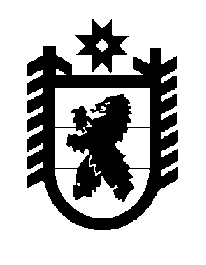 Российская Федерация Республика Карелия    ПРАВИТЕЛЬСТВО РЕСПУБЛИКИ КАРЕЛИЯПОСТАНОВЛЕНИЕот  17 августа 2015 года № 262-Пг. Петрозаводск О внесении изменения в постановление Правительства
Республики Карелия от 1 ноября 2007 года № 161-ППравительство Республики Карелия п о с т а н о в л я е т:Внести изменение в приложение к постановлению Правительства Республики Карелия от 1 ноября 2007 года № 161-П «О способах государственного регулирования цен (тарифов) в Республике Карелия» (Собрание законодательства Республики Карелия, 2007, № 11, ст. 1398; 2010, № 1, ст. 50, 52; № 11, ст. 1471; 2011, № 8, ст. 1223; 2013, № 2, ст. 246; Официальный интернет-портал правовой информации (www.pravo.gov.ru), 
5 марта 2015 года, № 1000201503050003), изложив пункт 15 в следующей редакции:           Глава Республики  Карелия                       			      	        А.П. Худилайнен«15.Перевозки пассажиров и багажа железно-дорожным транспортом в пригород-ном сообщенииустанавлива-ются фиксиро-ванные (предельные) ценовые ставки тарифов при условии возме-щения потерь в доходах, возни-кающих вслед-ствие регули-рования тари- фов, за счетпостановление Правительства Российской Феде-рации от 7 марта 1995 года № 239 «О мерах по упорядочению государственного регулирования цен (тарифов)», 
постановление Правительства РоссийскойГосударст-венный комитет Республики Карелия по ценам и тарифамбюджета Республики КарелияФедерации 
от 5 августа 
2009 года № 643 «О государст-венном регулиро-вании и контроле тарифов, сборов и платы в отноше-нии работ (услуг) субъектов естественных монополий в сфере железнодорожных перевозок»».